 Πιστοποιητικό υιοθεσίας μιας ευχής του προγράμματος ΑΣΤΕΡΙ ΤΗΣ ΕΥΧΗΣ κατά το σχολικό έτος 2021-22   To σχολείο μας συμμετέχοντας στη δράση οικονομικής ενίσχυσης των σκοπών του «Κάνε-Μια-Ευχή Ελλάδος»  συγκέντρωσε ένα αρκετά σεβαστό χρηματικό ποσό που κατατέθηκε στον Τραπεζικό Λογαριασμό του εν θέματι  Οργανισμού. Με τη δωρεά μας υιοθετήσαμε την ευχή της 13χρονης Μαρίας που νοσεί από σοβαρή ασθένεια να πραγματοποιήσει  την ευχή της , που ήταν η αγορά ενός  laptop τελευταίας τεχνολογίας.  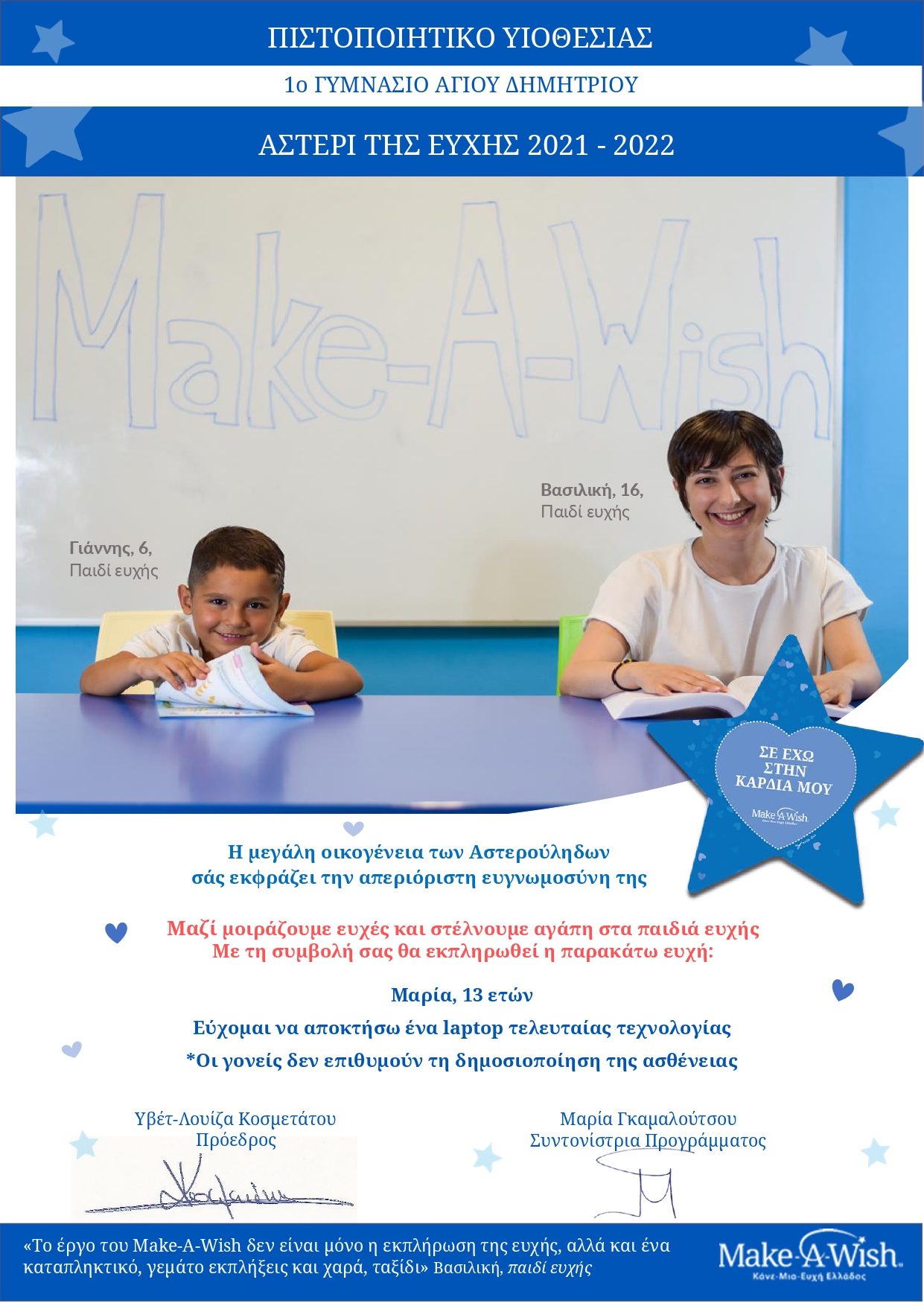 